IZJAVAo financiranim projektima organizacije iz javnih izvora u 2024. godini Ovim izjavljujemo da je naša udruga (upišite naziv udruge)označite s „X“ kvadratiće ispred odgovarajućih izjava:7 Obrazac– Izjava o financiranim projektimas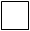 DOBILA financijsku potporu za svoje projekte iz javnih izvora u 2024. godini na natječajima tijela državne uprave, Vladinih ureda i tijela, javnih institucija, jedinica lokalne i područne (regionalne) samouprave odnosno sredstva iz fondova EU i međunarodnih fondova u tekućoj kalendarskoj godiniPRIJAVILA isti projekt za financiranje iz javnih izvora u 2024. godini kod ___________________________________________________________________________za koji očekujemo rezultate procjeneISPUNILA SVE DOSADAŠNJE UGOVORNE OBVEZE prema _______________________________________, te svim drugim davateljima financijskih sredstava iz javnih izvora NIJE ISPUNILA SVE DOSADAŠNJE UGOVORNE OBVEZE prema _________________________________________ i/ili drugim davateljima financijskih sredstava iz javnih izvora______________________________________________________________________Navesti razlog zbog kojih udruga nije ispunila ugovorne obvezeMjesto i datum:MPIme i prezime te potpis osobe ovlaštene za zastupanje prijavitelja projekta